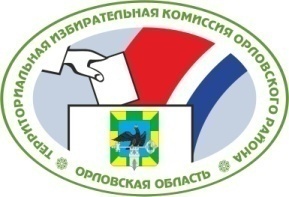 ОРЛОВСКАЯ ОБЛАСТЬТЕРРИТОРИАЛЬНАЯ ИЗБИРАТЕЛЬНАЯ КОМИССИЯОРЛОВСКОГО РАЙОНА                        РЕШЕН И Е                                                             г. ОрёлО формировании участковой избирательной комиссии избирательного участка № 547          Рассмотрев предложения по кандидатурам для назначения в состав участковой избирательной комиссии избирательного участка № 547, в соответствии со статьями 20, 22, 27, 28 Федерального закона от 12 июня 2002 года № 67-ФЗ «Об основных гарантиях избирательных прав и права на участие в референдуме граждан Российской Федерации», статьями 5, 18, 19 Закона Орловской области от 25 декабря 2012 года №  1453-ОЗ «О системе избирательных комиссий в Орловской области»,  территориальная избирательная комиссия Орловского  района РЕШИЛА:1.  Определить численный состав  участковой избирательной комиссии избирательного участка № 547 – 7 - членов с правом  решающего голоса.2.  Сформировать участковую избирательную комиссию избирательного участка № 547 со  сроком  полномочий пять лет (2018-2023 гг.), назначив в ее состав членами с правом решающего голоса:Андросову Веру Александровну, предложенную для назначения Орловским региональным отделением Политической партии ЛДПР - Либерально - демократическая  партия  России.Лискину Татьяну Николаевну, предложенную для назначения Региональным отделением в Орловской области политической партии «Союз горожан».Портных Александра Олеговича, предложенного для назначения Орловским местным отделением Орловского регионального отделения Всероссийской политической партии "ЕДИНАЯ РОССИЯ".Портных Светлану Николаевну, предложенную для назначения Региональным отделением Политической партии Справедливая Россия в Орловской области.Пошехонову Наталью Ивановну,  предложенную  для назначения Орловской областной общероссийской общественной организацией  ветеранов «Российский союз ветеранов».Трохинину Нину Григорьевну,  предложенную для назначения Орловской областной организацией общероссийской общественной организации «Всероссийское общество инвалидов».Щербакову Светлану Ивановну, предложенную для назначения Орловской региональной общественной организацией «Совет солдатских матерей».          3.  Назначить председателем участковой избирательной комиссии избирательного участка № 547  Пошехонову Наталью Ивановну.               4.  Председателю участковой избирательной комиссии избирательного участка № 547 созвать организационное заседание участковой избирательной комиссии не позднее 7 июня 2018 года.5. Направить настоящее решение в Избирательную комиссию Орловской области и в участковую избирательную комиссию избирательного участка     № 547.6. Опубликовать настоящее решение в Орловской районной газете «Наша жизнь» и разместить его на сайте территориальной избирательной комиссии Орловского  района в информационно-телекоммуникационной сети «Интернет».       6 июня 2018 г.	     № 22/2Председательтерриториальной избирательной комиссии ОрловскогорайонаА.С. СтебаковаСекретарьтерриториальной избирательной комиссии ОрловскогорайонаИ.Б. Филонова